106學年度技專校院新生註冊名單填報系統操作說明及填表說明一、資料上傳欄位說明：二、學制別與管道別對應表三、系統操作流程（一）點選「登入」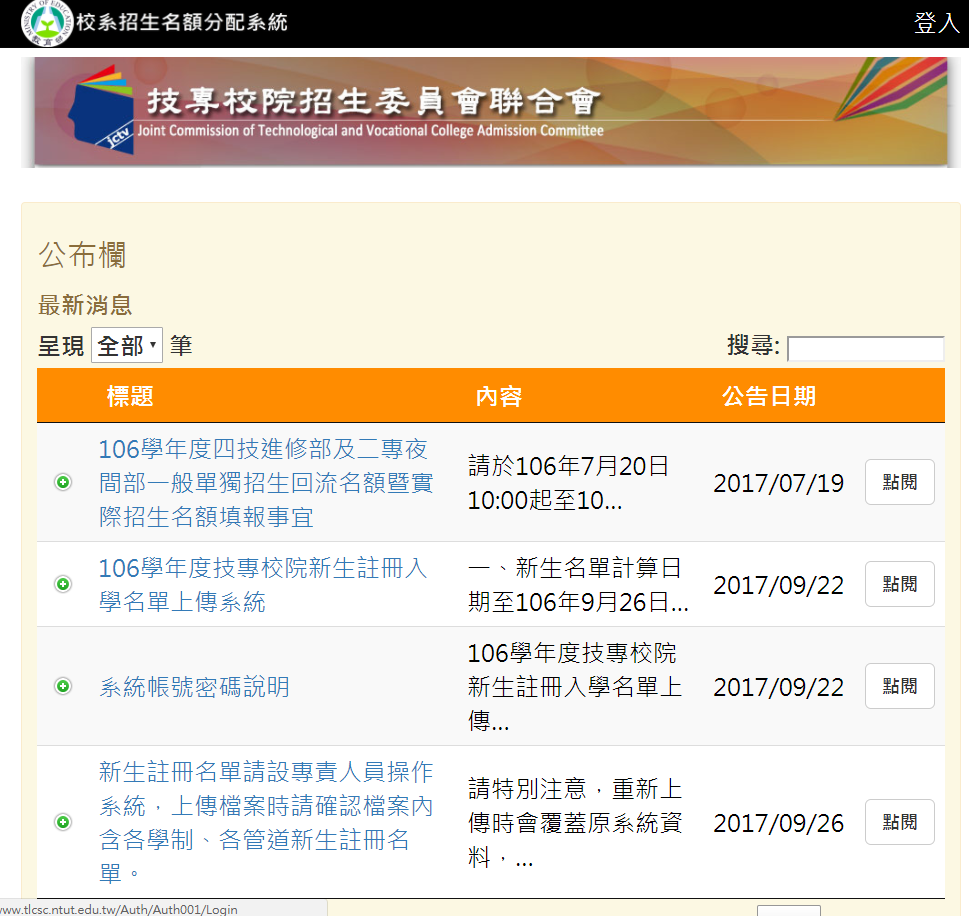 （二）輸入學校「帳號」、「密碼」登入系統，首次登入之帳號及密碼為貴校網址的英文校名簡稱（以國立臺北科技大學為例，網址為www.ntut.edu.tw，則帳號為ntut），進入後重新設定密碼。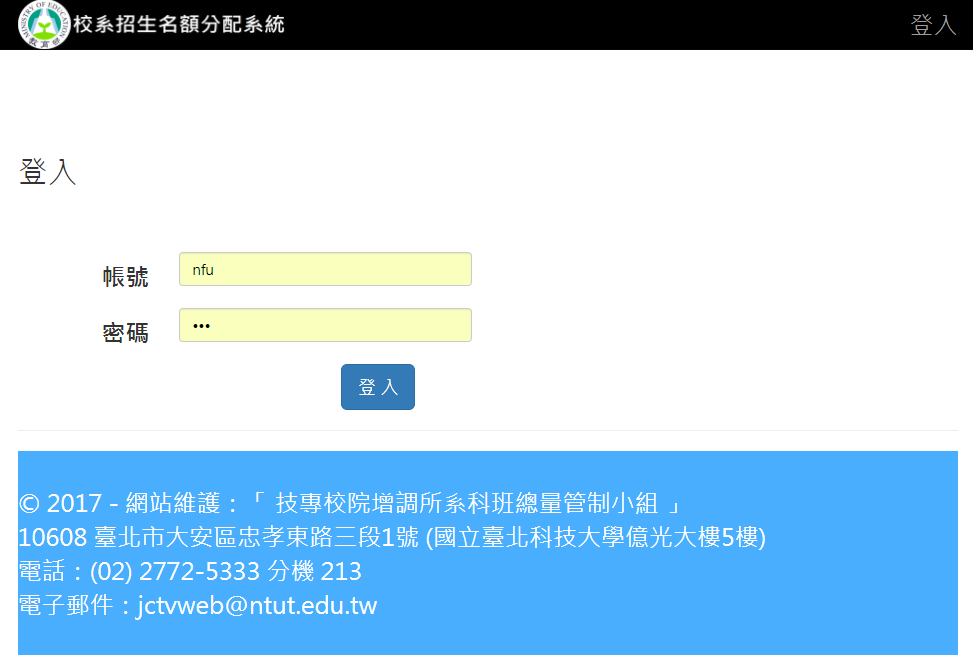 （三）匯入新生註冊入學名單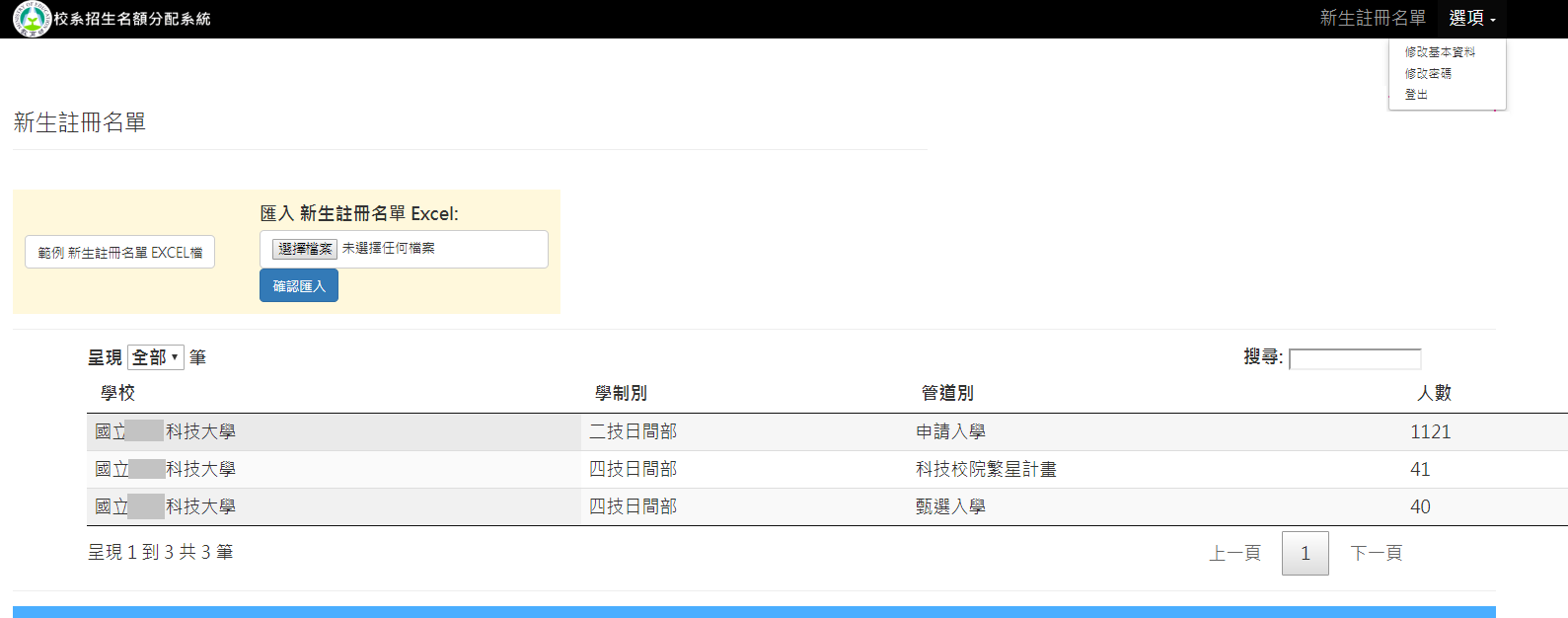 編號欄位名稱欄位型態填寫範例說明1項目數字1由1開始編碼上傳順序(1-999999999)2系科組學程名稱文字土木工程系依教育部核定之系科組學程名稱填報3身分證統一編號文字填報106學年度新生入學生身分證號或居留證號碼4姓名文字填報106學年度新生入學生姓名5生日文字YYMMDD民國年月日(範例：810201)6學制別文字四技日間部博士班、日間碩士班、碩士在職專班、二技日間部、二技進修部、二專日間部、二專夜間部、二專在職專班、四技日間部、四技進修部、四技在職專班、進修專校、進修學院、五專部7管道別文字四技申請入學四技申請入學、甄選入學、繁星推薦甄選入學、
聯合登記分發、運動績優單獨招生、一般單獨招生、
產學訓專班、雙軌訓練旗鑑計畫、產學攜手合作計畫、原住民專班、運動成績優良學生升學輔導(甄試)、
單獨招生、二技申請入學、高中職就學區、
五專聯合免試入學招生、特色招生甄選入學、
一般單獨招生(應屆高中生) 、一般單獨招生(高職生）學制別管道別四技日間部四技申請入學四技日間部二專日間部甄選入學四技日間部二專日間部繁星推薦甄選入學四技日間部二專日間部聯合登記分發四技日間部二專日間部運動績優單獨招生四技日間部二專日間部一般單獨招生四技日間部二專日間部產學訓專班四技日間部二專日間部雙軌訓練旗鑑計畫四技日間部二專日間部產學攜手合作計畫四技日間部二專日間部原住民專班四技日間部二專日間部運動成績優良學生升學輔導(甄試)四技日間部二專日間部專案安置博士班單獨招生日間碩士班單獨招生碩士在職專班單獨招生二技日間部二技申請入學二技日間部產學攜手合作計畫二技進修部二技申請入學二技進修部產學攜手合作計畫五專部高中職就學區五專部五專聯合免試入學招生五專部特色招生甄選入學五專部原住民專班五專部運動成績優良學生升學輔導(甄試)五專部單獨招生(續招)四技進修部一般單獨招生(應屆高中生)四技進修部二專夜間部一般單獨招生(高職生)四技進修部二專夜間部運動績優單獨招生四技進修部二專夜間部產學訓專班四技進修部二專夜間部雙軌訓練旗鑑計畫四技進修部二專夜間部產學攜手合作計畫二專在職專班單獨招生四技在職專班單獨招生進修專校單獨招生進修學院單獨招生